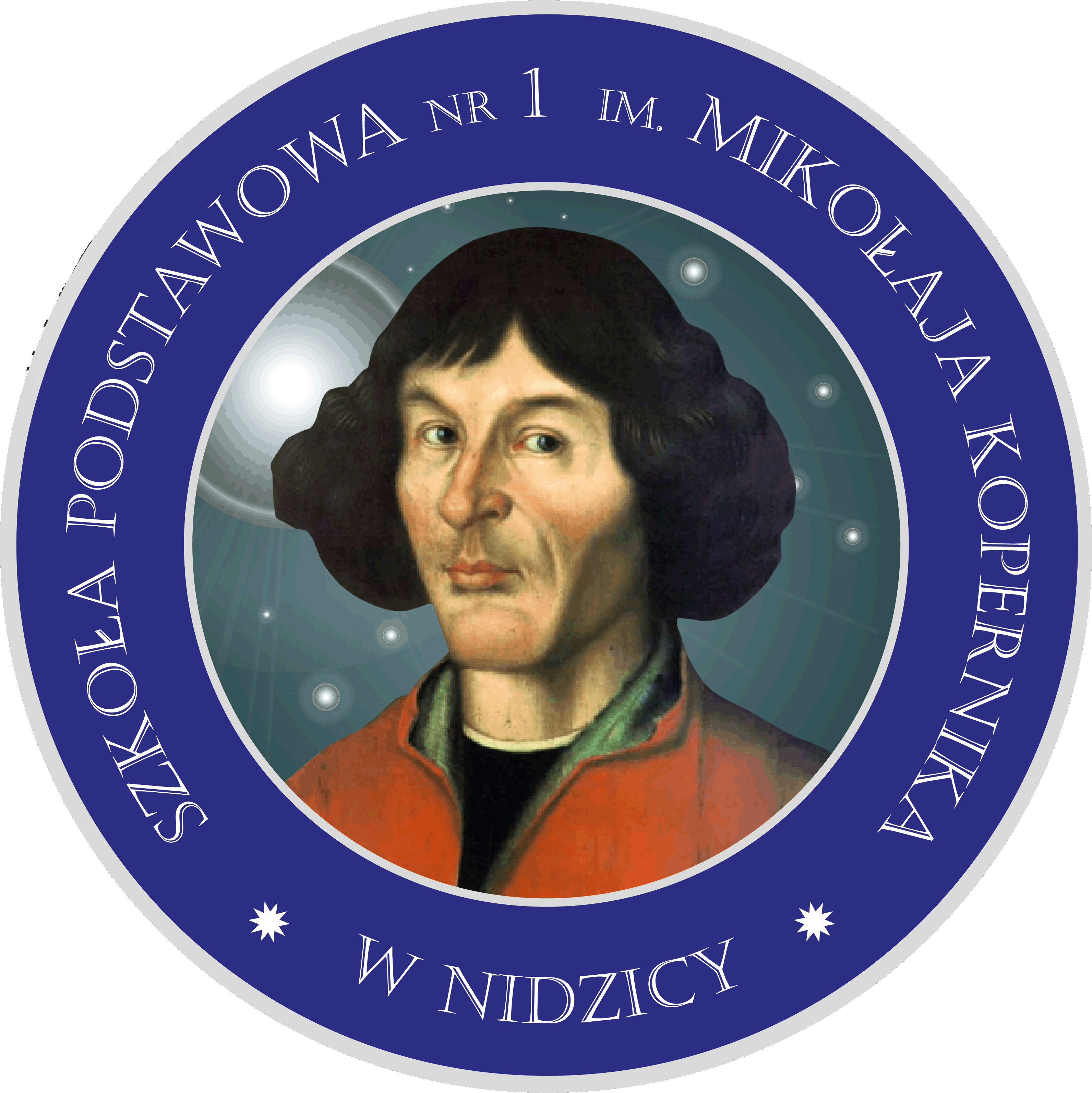 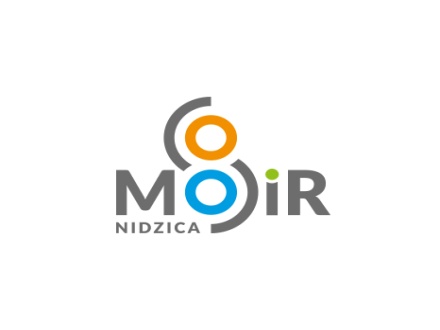 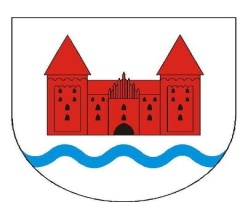 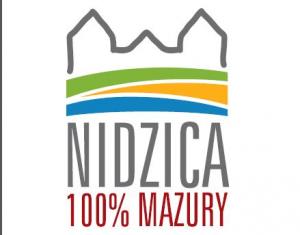 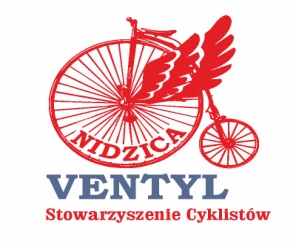 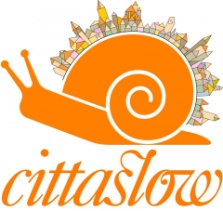 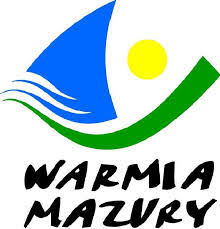 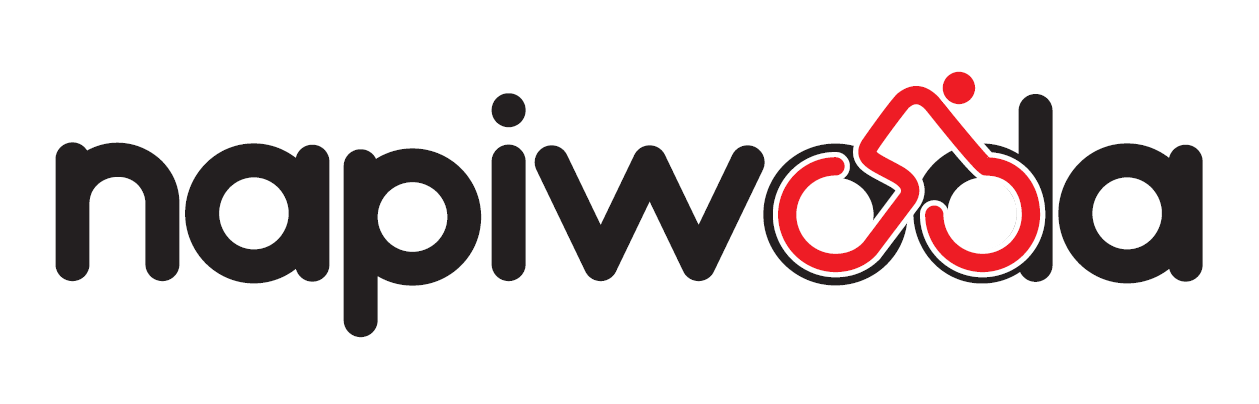 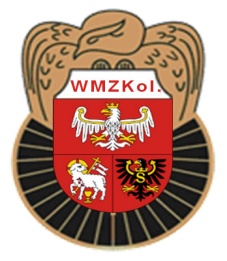 REGULAMINIII MIĘDZYNARODOWY WYŚCIG KOLARSKI NAPIWODA 2021WYŚCIG ZE STARTU WSPÓLNEGO – 18 LIPCA 2021 – MIEJSCOWOŚĆ NAPIWODA W GMINIE NIDZICA1. CEL IMPREZY- wyłonienie talentów w kolarstwie szosowym Warmii i Mazur - popularyzacja kolarstwa na terenie Gminy Nidzica- promowanie zdrowego i aktywnego trybu życia- integracja środowiska kolarskiego- organizacja eventów i imprez sportowych w Gminie Nidzica2. ORGANIZATORZY- Stowarzyszenie Cyklistów „Ventyl” w Nidzicy- Miejski Ośrodek Sportu i Rekreacji w Nidzicy- Urząd Miejski w Nidzicy- Starostwo Powiatowe w Nidzicy- WMKS Olsztyn Szkółka Kolarska Szkoły Podstawowej nr 1 w Nidzicy im. M. Kopernika3. TERMIN I MIEJSCE IMPREZYWyścig zostanie rozegrany w dniu 18.07.2021 w miejscowości  Napiwoda w Gminie Nidzica wg załączonych programówWYŚCIG ZE STARTU WSPÓLNEGO – 18 LIPCA 2021 – MIEJSCOWOŚĆ NAPIWODA W GMINIE NIDZICABiuro wyścigu w miejscowości Napiwoda – szkoła podstawowa w Napiwodzie4. ZGŁOSZENIA ZAWODNIKÓWDrogą elektroniczną na adres p.gniady3073@wsosp.edu.pl (w temacie WYŚCIG KOLARSKI NAPIWODA 2021: podając imię i nazwisko oraz kategorię startową, klub reprezentujący, wyścig kolarski Napiwoda – start wspólny) do dnia 17.07.2021 r. do godziny 21:00.Osobiście w dniu imprezy : Biuro wyścigu w miejscowości Napiwoda – szkoła podstawowa w Napiwodzie w godzinach 9:00 – 10:30 5. UCZESTNICTWOPrawo startu posiadają zawodnicy w kategoriach: żak/żaczka, młodzik/młodziczka, junior młodszy/juniorka młodsza, junior, Elita, MastersWYŚCIG ZE STARTU WSPÓLNEGO – 21 LIPCA 2021 – MIEJSCOWOŚĆ NAPIWODA W GMINIE NIDZICAKażdy uczestnik wyścigu musi posiadać ważne badania lekarskie i licencję na 2021 rok.6. SPOSÓB PRZEPROWADZENIA WYŚCIGUWyścig ze startu wspólnego odbędzie się przy ruchu drogowym otwartym ograniczonym zgodnie z przepisami kodeksu drogowego na trasie okrężnej Napiwoda – Radomin – Łyna – Wietrzychowo – Nibork II – Radomin.Wyścig zostanie rozegrany na rundach 15 km z dojazdem do rundy 3 km. Kategorie żak, żaczka, młodziczka – 1 okrążenieKategoria młodzik, juniorka młodsza – 2 okrążeniaKategoria junior młodszy – 4 okrążeniaKategoria junior, elita, masters – 6 okrążeńIlość rund dla poszczególnych kategorii wiekowych zostanie podana na odprawie technicznej w dniu zawodów tj 18.07.2021 r.7. ZASADY FINANSOWANIA- koszty organizacji pokrywa organizator, pozostałe koszty pokrywają kluby zgłaszające zawodników. Startowe zgodne z przepisami PZkol na 2021 rok.8. NAGRODY- pierwszych trzech zawodników w kat. Wiekowej junior młodszy –masters w klasyfikacji końcowej otrzymują nagrody pieniężne, dyplomy, puchary.. Wysokość nagród zostanie podana na odprawie technicznej o godzinie 10:00 w dniu zawodów.- pierwszych trzech zawodników w kat. Żak, żaczka, młodzik, młodziczka w klasyfikacji końcowej otrzyma nagrody rzeczowe, dyplomy, medale.- klasyfikacja drużynowa: trzy pierwsze kluby otrzymają puchary ufundowane przez Starostę Powiatu Nidzickiego. Punktacja 7,5,3,2,19. POSTANOWIENIA KOŃCOWENa trasie wyścigu mogą poruszać się jedynie wozy techniczne zgłoszone do wyścigu, oznakowane oficjalnymi znakami organizatora kierowane przez osoby posiadające licencję na 2021 r.- zawodnicy muszą być ubezpieczeni przez macierzyste kluby od OC i NNW-organizator nie ponosi odpowiedzialności za rzeczy zgubione oraz wypadki na trasie wyścigu.- organizator zastrzega sobie prawo do łączenia wyścigów w razie małej ilości startujących.- we wszystkich sprawach spornych decydować będzie sędzia główny w porozumieniu z organizatorem.10. INFORMACJE DODATKOWEMożliwość zakwaterowania na terenie Gminy Nidzica- szkoła podstawowa w Napiwodzie Tel 794622260 / możliwość zamówienia śniadania- hotel Zamek Nidzica – ul. Zamkowa 2 13-100 Nidzica Tel 89 5190500 www.zamek.nidzica.pl- hotel Kamieniczka – ul. Plac Wolności 4 13-100 Nidzica Tel 89 6256050- hotel Stadion – MOSiR Nidzica – ul. Polna 7 13-100 Nidzica www.mosirnidzica.pl mosir@nidzica.pl- Ośrodek Wypoczynkowy i Szkoleniowy GAWRA w Wiknie 13-100 Nidzica 89 6259449 www.osrodekgawra.pl11. SPRAWY KOŃCOWE- Osobą odpowiedzialną za przeprowadzenie wyścigu jest Cezary Gawroński Tel 605207486- Sprawy drogą elektroniczną mosir@nidzica.pl oraz pawelacm@interia.pl- Pomoc medyczna: szpital ZOZ w Nidzicy ul. Mickiewicza 25 tel. 89 625 05 500-punkt medyczny biuro wyścigów / start – meta- centrum dowodzenia medycznego 99912. ZALECENIA COVID -19 PODCZAS ZAWODÓW SPORTOWYCH- na terenie strefy zawodników znajdują się tylko zawodnicy biorący udział i obsługa zawodów-na terenie strefy zawodów obowiązuje zachowanie dystansu społecznego i noszenie maseczek- zalecane posiadanie własnych długopisów- na terenie strefy zawodów będą wyznaczone punkty do dezynfekcji rąk- zawodnicy na starcie muszą zachować dystans społeczny między sobą o ile to możliwe.Ze sportowym pozdrowieniem OrganizatorzyHARMONOGRAMIII MIĘDZYNARODOWY WYŚCIG KOLARSKI NAPIWODA 2021WYŚCIG ZE STARTU WSPÓLNEGO – 18 LIPCA 2021 – MIEJSCOWOŚĆ NAPIWODA W GMINIE NIDZICAProgram minutowy9:00 – 10:30 – przyjmowanie zgłoszeń zawodników / szkoła podstawowa w Napiwodzie10:30 – odprawa techniczna w biurze zawodów / SP Napiwoda10:55 – zamknięcie drogi dla ruchuWyścig zostanie rozegrany na rundach 15 km z dojazdem do rundy 3 km11:00 – start kategorii młodzik / juniorka młodsza – 2 okrążenia11:10 – start kategorii żak / żaczka /młodziczka – 1 okrążenie12:10 – start kategorii junior / elita / masters – 6 okrążeń12:20 – start kategorii junior młodszy – 4 okrążeniaOkoło godziny 16:30 – dekoracja zwycięzców i wręczenie nagród17:00 otwarcie drogi dla ruchuCzasy są orientacyjne i w trakcie zawodów mogą ulec zmianieKOLEJNOŚĆ I CZAS STARTU POSZCZEGÓLNYCH KATEGORII UZALEŻNIONA BĘDZIE OD ILOŚCI ZGŁOSZONYCH ZAWODNIKÓW, KTÓRA ZOSTANIE PODANA NA ODPRAWIE TECHNICZNEJ. PROGRAM MINUTOWY MOŻE ULEC ZMIANOM.